製品別比較表（案）後発品標準品標準品標準品会社名株式会社ビオメディクス製品名アルファカルシドールカプセル0.25µg｢BMD｣薬　価5.90円／カプセル12.20円／カプセル12.20円／カプセル12.20円／カプセル規　格１カプセル中、アルファカルシドール0.25µgを含有する。１カプセル中、アルファカルシドール0.25µgを含有する。１カプセル中、アルファカルシドール0.25µgを含有する。１カプセル中、アルファカルシドール0.25µgを含有する。薬効分類名活性型ビタミンＤ3製剤活性型ビタミンＤ3製剤活性型ビタミンＤ3製剤活性型ビタミンＤ3製剤効　能効　果○下記疾患におけるビタミンＤ代謝異常に伴う諸症状（低カルシウム血症、テタニー、骨痛、骨病変等）の改善　慢性腎不全、副甲状腺機能低下症、ビタミンＤ抵抗性クル病・骨軟化症○骨粗鬆症○下記疾患におけるビタミンＤ代謝異常に伴う諸症状（低カルシウム血症、テタニー、骨痛、骨病変等）の改善　慢性腎不全、副甲状腺機能低下症、ビタミンＤ抵抗性クル病・骨軟化症○骨粗鬆症○下記疾患におけるビタミンＤ代謝異常に伴う諸症状（低カルシウム血症、テタニー、骨痛、骨病変等）の改善　慢性腎不全、副甲状腺機能低下症、ビタミンＤ抵抗性クル病・骨軟化症○骨粗鬆症○下記疾患におけるビタミンＤ代謝異常に伴う諸症状（低カルシウム血症、テタニー、骨痛、骨病変等）の改善　慢性腎不全、副甲状腺機能低下症、ビタミンＤ抵抗性クル病・骨軟化症○骨粗鬆症用　法用　量本剤は、患者の血清カルシウム濃度の十分な管理のもとに、投与量を調整する。○慢性腎不全、骨粗鬆症の場合通常、成人1日1回アルファカルシドールとして0.5～1.0µgを経口投与する。ただし、年齢、症状により適宜増減する。○副甲状腺機能低下症、その他のビタミンD代謝異常に伴う疾患の場合通常、成人1日1回アルファカルシドールとして1.0～4.0µgを経口投与する。ただし、疾患、年齢、症状、病型により適宜増減する。（小児用量）通常、小児に対しては骨粗鬆症の場合には1日1回アルファカルシドールとして0.01～0.03µg／kgを、その他の疾患の場合には1日1回アルファカルシドールとして0.05～0.1µg／kgを経口投与する。ただし、疾患、症状により適宜増減する。本剤は、患者の血清カルシウム濃度の十分な管理のもとに、投与量を調整する。○慢性腎不全、骨粗鬆症の場合通常、成人1日1回アルファカルシドールとして0.5～1.0µgを経口投与する。ただし、年齢、症状により適宜増減する。○副甲状腺機能低下症、その他のビタミンD代謝異常に伴う疾患の場合通常、成人1日1回アルファカルシドールとして1.0～4.0µgを経口投与する。ただし、疾患、年齢、症状、病型により適宜増減する。（小児用量）通常、小児に対しては骨粗鬆症の場合には1日1回アルファカルシドールとして0.01～0.03µg／kgを、その他の疾患の場合には1日1回アルファカルシドールとして0.05～0.1µg／kgを経口投与する。ただし、疾患、症状により適宜増減する。本剤は、患者の血清カルシウム濃度の十分な管理のもとに、投与量を調整する。○慢性腎不全、骨粗鬆症の場合通常、成人1日1回アルファカルシドールとして0.5～1.0µgを経口投与する。ただし、年齢、症状により適宜増減する。○副甲状腺機能低下症、その他のビタミンD代謝異常に伴う疾患の場合通常、成人1日1回アルファカルシドールとして1.0～4.0µgを経口投与する。ただし、疾患、年齢、症状、病型により適宜増減する。（小児用量）通常、小児に対しては骨粗鬆症の場合には1日1回アルファカルシドールとして0.01～0.03µg／kgを、その他の疾患の場合には1日1回アルファカルシドールとして0.05～0.1µg／kgを経口投与する。ただし、疾患、症状により適宜増減する。本剤は、患者の血清カルシウム濃度の十分な管理のもとに、投与量を調整する。○慢性腎不全、骨粗鬆症の場合通常、成人1日1回アルファカルシドールとして0.5～1.0µgを経口投与する。ただし、年齢、症状により適宜増減する。○副甲状腺機能低下症、その他のビタミンD代謝異常に伴う疾患の場合通常、成人1日1回アルファカルシドールとして1.0～4.0µgを経口投与する。ただし、疾患、年齢、症状、病型により適宜増減する。（小児用量）通常、小児に対しては骨粗鬆症の場合には1日1回アルファカルシドールとして0.01～0.03µg／kgを、その他の疾患の場合には1日1回アルファカルシドールとして0.05～0.1µg／kgを経口投与する。ただし、疾患、症状により適宜増減する。添加物内容物： 中鎖脂肪酸トリグリセリドカプセル剤皮： ゼラチン、濃グリセリン、エチルパラベン、プロピルパラベン、酸化チタン、黄色5号内容物：中鎖脂肪酸トリグリセリド、無水エタノールカプセル：ゼラチン、グリセリン、ソルビン酸カリウム、カラメル内容物：中鎖脂肪酸トリグリセリド、無水エタノールカプセル：ゼラチン、グリセリン、ソルビン酸カリウム、カラメル内容物：中鎖脂肪酸トリグリセリド、無水エタノールカプセル：ゼラチン、グリセリン、ソルビン酸カリウム、カラメル性状淡黄色不透明な球形の軟カプセル剤で、においはない。内容物は無色～淡黄色の粘性の液で、においはなく、味は緩和である。識別コード：BMD21（PTPに表示）直径（mm）重量（mg）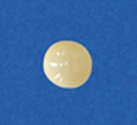 性状淡黄色不透明な球形の軟カプセル剤で、においはない。内容物は無色～淡黄色の粘性の液で、においはなく、味は緩和である。識別コード：BMD21（PTPに表示）約7.5225標準製剤との同等性【血清中濃度比較試験（人、空腹時）】【血清中濃度比較試験（人、空腹時）】【血清中濃度比較試験（人、空腹時）】【血清中濃度比較試験（人、空腹時）】標準製剤との同等性生物学的同等性試験の統計解析結果から、両製剤の生物学的同等性が確認された。生物学的同等性試験の統計解析結果から、両製剤の生物学的同等性が確認された。生物学的同等性試験の統計解析結果から、両製剤の生物学的同等性が確認された。生物学的同等性試験の統計解析結果から、両製剤の生物学的同等性が確認された。連絡先